С теплом и любовью о практике в школе(отзывы магистрантов)Вот и подошла к концу практика в моей любимой, родной школе.
Безумно приятно было вернуться в родное и дорогое сердцу место и проходить практику именно здесь. Очень рада была повидаться с учителями, которые преподавали в то время, когда я училась здесь сама. Также меня очень порадовали ученики - пятиклашки, у которых я преподавала французский язык, они замечательные  Приятно читать их отзывы о моих уроках. Отдельное спасибо моей учительнице французского языка - Наталье Викторовне. Конечно, у меня не всё получалось, но я очень старалась добросовестно и ответственно подойти к выполнению своей работы и всему научиться. Надеюсь, у всех остались только самые положительные впечатления от этого небольшого по времени периода, который мы прошли вместе. Благодарю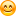 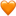 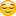                                                                                Афанасьева Дарья, магистратура 1 курс ИИЯ